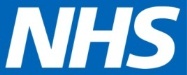 North East Lincolnshire CCGReport to:NEL CCG Joint Co-Commissioning Committee Presented by:Stephen PINTUS , Director of Public Health Date of Meeting:29th October 2015Subject:Transfer of primary-care-based, substance-misuse treatment services commissioning to the North East Lincolnshire Clinical Commissioning GroupStatus: OPEN	           Complies with latest CCG Strategy for Primary Medical Services, if not,             please give a brief reason why:OBJECT OF REPORT: To advise the NEL CCG Joint Co-Commissioning Committee of the intended transfer of primary-care-based, substance-misuse treatment services commissioning to the North East Lincolnshire Clinical Commissioning Group, together with the rationale for the intended action, financial and reputational considerations, and associated risks and opportunities.   STRATEGY:  North East Lincolnshire Health and Wellbeing Strategy IMPLICATIONS: That the proposed course of action will;Provide better performance across the treatment service provision Provide better value for money within a Co-commissioning approachPreserve the present valuable local resource of GPs with special interest qualified to provide substance misuse treatment services within an holistic health care settingEnsure engagement with and retention of individuals in treatment service provision, optimising the potential for successful treatment outcomes RECOMMENDATIONS (R) AND ACTIONS (A) FOR AGREEMENT:RECOMMENDATIONS (R) AND ACTIONS (A) FOR AGREEMENT:Yes/NoCommentsDoes the document take account of and meet the requirements of the following:i)Mental Capacity ActYesii)CCG  Equality Impact AssessmentYesiii)Human Rights Act 1998Yesiv)Health and Safety at Work Act 1974Yesv)Freedom of Information Act 2000 / Data Protection Act 1998Yesiv)Does the report have regard of the principles and values of the NHS Constitution?www.dh.gov.uk/en/Publicationsandstatistics/Publications/PublicationsPolicyAndGuidance/DH_113613Yes